教育施設見学願（小学生・中学生用）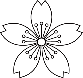 「注意事項」を必ずご一読いただき、本書に必要事項を記入のうえ、学校法人学習院総合企画部広報課宛（E-mail koho-off@gakushuin.ac.jp）にメール添付にてお送りください。※　記入必須申込日※※見学予定日の1ヶ月前までにお申込みください。※見学予定日の1ヶ月前までにお申込みください。※見学予定日の1ヶ月前までにお申込みください。ふりがな※学校(団体)・校長名※ふりがな※担当者※連絡先※〒                                                                             〒                                                                             〒                                                                             連絡先※連絡先※TEL：                                                                          TEL：                                                                          TEL：                                                                          連絡先※E-mail:　                                                                      E-mail:　                                                                      E-mail:　                                                                      連絡先※当日連絡先：                                                                   当日連絡先：                                                                   当日連絡先：                                                                   見学の目的※見学希望日時※見学希望日時※時間：                                                                         ＊実際の見学時間をご入力ください（見学可能時間9：00～16：00）。時間：                                                                         ＊実際の見学時間をご入力ください（見学可能時間9：00～16：00）。時間：                                                                         ＊実際の見学時間をご入力ください（見学可能時間9：00～16：00）。学生食堂の利用※希望する　　希望しない(希望する場合)ご利用時間：　　 　　　　　　　　　　　　　　　　　　　 　　　　　　　　　　　　　　　　　　　　　　　　　　 　(希望する場合)ご利用人数：見学者全員　　見学者の一部　　 　　　　 　名＊学食は原則「11:00～14:30」で営業しておりますが、「12:10～13:30」は本学の学生・教職員で大変混み合いますので、ご利用頂けない場合がございます。希望する　　希望しない(希望する場合)ご利用時間：　　 　　　　　　　　　　　　　　　　　　　 　　　　　　　　　　　　　　　　　　　　　　　　　　 　(希望する場合)ご利用人数：見学者全員　　見学者の一部　　 　　　　 　名＊学食は原則「11:00～14:30」で営業しておりますが、「12:10～13:30」は本学の学生・教職員で大変混み合いますので、ご利用頂けない場合がございます。希望する　　希望しない(希望する場合)ご利用時間：　　 　　　　　　　　　　　　　　　　　　　 　　　　　　　　　　　　　　　　　　　　　　　　　　 　(希望する場合)ご利用人数：見学者全員　　見学者の一部　　 　　　　 　名＊学食は原則「11:00～14:30」で営業しておりますが、「12:10～13:30」は本学の学生・教職員で大変混み合いますので、ご利用頂けない場合がございます。見学人数※学　年              　名生　徒　　　　　　　　名業者担当者　  　　　　　名見学人数※教　員　　　　　　　　名保護者　　　　　　　　名合　計　　 　　　　 　名来校手段※（選択してください）公共の交通機関　　　バス(　　)台　その他(　　　　　　　　　　　　　　　                                        )公共の交通機関　　　バス(　　)台　その他(　　　　　　　　　　　　　　　                                        )公共の交通機関　　　バス(　　)台　その他(　　　　　　　　　　　　　　　                                        )その他※質問等がございましたらご記入ください。※質問等がございましたらご記入ください。※質問等がございましたらご記入ください。以下の注意事項をご確認及び同意の上、チェックを入れてください。１. 申込内容について、ご希望に添えない場合、本院担当よりご連絡の上、再調整させて頂きます。２. 引率の教員または職員の方の同行をお願い致します。３. 見学に際しての事故等に関しては、本院は一切の責任を負いません。以下の注意事項をご確認及び同意の上、チェックを入れてください。１. 申込内容について、ご希望に添えない場合、本院担当よりご連絡の上、再調整させて頂きます。２. 引率の教員または職員の方の同行をお願い致します。３. 見学に際しての事故等に関しては、本院は一切の責任を負いません。以下の注意事項をご確認及び同意の上、チェックを入れてください。１. 申込内容について、ご希望に添えない場合、本院担当よりご連絡の上、再調整させて頂きます。２. 引率の教員または職員の方の同行をお願い致します。３. 見学に際しての事故等に関しては、本院は一切の責任を負いません。以下の注意事項をご確認及び同意の上、チェックを入れてください。１. 申込内容について、ご希望に添えない場合、本院担当よりご連絡の上、再調整させて頂きます。２. 引率の教員または職員の方の同行をお願い致します。３. 見学に際しての事故等に関しては、本院は一切の責任を負いません。【本件お問合せ先】学校法人学習院総合企画部広報課TEL: 03-5992-1008(直通)E-mail koho-off@gakushuin.ac.jp【本件お問合せ先】学校法人学習院総合企画部広報課TEL: 03-5992-1008(直通)E-mail koho-off@gakushuin.ac.jp